  Ministero dell’Istruzione
  Ufficio Scolastico Regionale per il Lazio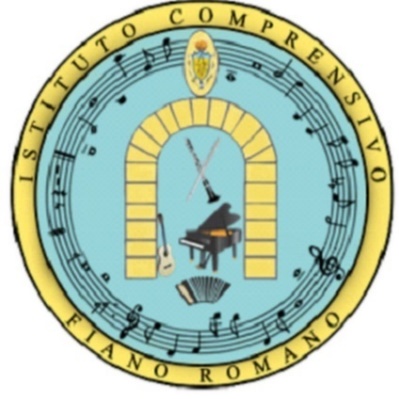 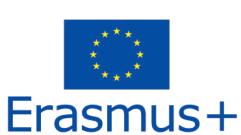 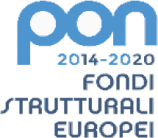 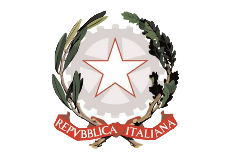   ISTITUTO COMPRENSIVO FIANO
  Indirizzo Musicale
  Via L. Giustiniani, 20 – 00065 Fiano Romano (Rm)
  Tel. 0765/389008 
  Cod.Mecc. RMIC874700D – Codice Fiscale: 97198090587
  Peo: rmic87400d@istruzione.it – Pec: rmic87400d@pec.istruzione.it
  Sito web: www.icfianoromano.edu.it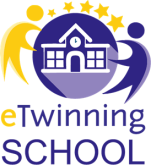 Griglia osservativa per la rilevazione di prestazioni atipiche finalizzata al riconoscimento di situazioni a rischio di DSAnella Scuola Secondaria di Primo GradoAlunno/a ____________________________________Classe _________ Sez. ________Fiano Romano, lì _____________		Docente compilatore ________________OrganizzazioneSempre Spesso Qualche volta Mai Ha difficoltà a gestire il materiale scolastico (diario, quaderni…)Ha difficoltà nell’organizzazione del lavoroHa difficoltà nell’organizzazione dello spazio del foglio per eseguire operazioni matematiche o compiti scrittiHa bisogno che la consegna venga ripetuta più volteHa risultati discontinuiMostra variabilità nei tempi di esecuzione delle attività:frettoloso lentoComportamentoSempre Spesso Qualche volta Mai Rispetta le regole in classe Ha difficoltà a restare seduto, chiede spesso di uscire Ha scarsa fiducia nelle proprie capacità Ha una consapevolezza inadeguata delle proprie capacità Mostra una scarsa tolleranza alla frustrazione Dedica allo studio a casa un tempo eccessivo non congruente con lo scarso rendimento Partecipa più attivamente in classe se non si tratta di leggere o scrivere Ha bisogno di continui incoraggiamenti nell'affrontare un compito Ha bisogno di indicazioni per organizzare le procedure di esecuzione di un compito Sembra distratto, pigro o svogliato Ha scarse capacità di concentrazione prolungata Mostra facile stancabilità e lentezza nei tempi di recupero Ha frequenti episodi di ansia da prestazione Esiste discrepanza tra il suo rendimento scolastico e la sua capacità intellettivaLa sua motivazione all'impegno è:    scarsa     sufficiente       buona    scarsa     sufficiente       buona    scarsa     sufficiente       buona    scarsa     sufficiente       buonaLetturaSempre Spesso Qualche volta Mai Legge ad alta voce con poca espressione o intonazioneTende a sottrarsi alla richiesta di leggere a voce altaLegge lentamente ma in modo sostanzialmente correttoHa difficoltà a decodificare parole complesse dal punto di vista fonologicoLa decifrazione avviene in modalità sub lessicale (lettura per sillabe)Tende a proseguire nella lettura anche se pronuncia parole che non esistono o che non sono coerenti al contesto Nella lettura a voce alta di un testo si avvale di anticipazioni di tipo semantico per cui commette errori di sostituzione morfologici o lessicali Quando legge si corregge da solo (torna indietro e rilegge più volte la stessa parola)Preferisce leggere silenziosamenteQuando legge compie errori di:Scambio di accentiAnticipazione (cerca di intuire le parole o inventa parole simili es:chissà/chiese)Omissioni, aggiunte, inversioni (es: il-li,…)Quando legge compie errori di:Scambio di accentiAnticipazione (cerca di intuire le parole o inventa parole simili es:chissà/chiese)Omissioni, aggiunte, inversioni (es: il-li,…)Quando legge compie errori di:Scambio di accentiAnticipazione (cerca di intuire le parole o inventa parole simili es:chissà/chiese)Omissioni, aggiunte, inversioni (es: il-li,…)Quando legge compie errori di:Scambio di accentiAnticipazione (cerca di intuire le parole o inventa parole simili es:chissà/chiese)Omissioni, aggiunte, inversioni (es: il-li,…)ComprensioneSempre Spesso Qualche volta Mai Ha difficoltà a comprendere il testo se legge ad alta voce Esiste una discrepanza tra comprensione di testi di lettura diretta o in modalità di ascolto Ha maggiori difficoltà di comprensione del testo:-narrativo-espositivo-argomentativoComprende meglio se opera una lettura silenziosa o se qualcun altro legge per lui Ha una comprensione di ascolto adeguata. Durante le spiegazioni del docente mostra di cogliere l'insieme dei significatiScritturaSempre Spesso Qualche volta Mai Quando scrive inverte l'ordine delle lettere e/o dei numeri Dimentica di usare le lettere maiuscole all'inizio di frase o nei nomi propri Ha difficoltà ad usare correttamente la punteggiatura Ha scarsa competenza di autocorrezione Nella scrittura sotto dettatura una stessa parola può essere usata a volte in modo corretto o sbagliato Non usa spontaneamente la scrittura per lo studio (non prende appunti, non inserisce note di spiegazioni …)Ha difficoltà a scrivere sillabe complesseHa difficoltà nella fase organizzativa di un testo scritto Ha difficoltà a comporre testi (personali, descrittivi, narrativi, argomentativi, ... ) Ha difficoltà nell'elaborazione di un riassunto che richiede il controllo simultaneo di più abilità Le produzioni scritte autonome risultano sintetiche, con lessico povero e struttura sintattica semplice Ha difficoltà a copiare dal libro o dalla lavagna (salta righe, lascia parole, riscrive lo stesso rigo…)Privilegia l'orale in cui mostra maggiore competenza Mostra lacune nelle conoscenze e competenze grammaticali Ha difficoltà nella realizzazione di figure geometriche Ha difficoltà nell'uso della squadra, compasso ... Ha difficoltà di realizzazione e di regolarità del tratto grafico Ha difficoltà nell'organizzare in colonna le operazioni aritmetiche Nello scrivere la sua grafia cambia dai primi righi agli ultimi Privilegia la scrittura in stampato Utilizza caratteri diversi nella scrittura di una parola Compie errori:fonologici (scambio di grafemi come b- p.b- d, f- v, r-l, q-p, a-e, omissioni e aggiunte di lettere o sillabe, inversioni)non fonologici (fusioni /separazioni illegali, scambio di grafema omofono, omissione o aggiunta di h)altri errori (omissioni e aggiunta di accenti; omissioni e aggiunta di doppie)Compie errori:fonologici (scambio di grafemi come b- p.b- d, f- v, r-l, q-p, a-e, omissioni e aggiunte di lettere o sillabe, inversioni)non fonologici (fusioni /separazioni illegali, scambio di grafema omofono, omissione o aggiunta di h)altri errori (omissioni e aggiunta di accenti; omissioni e aggiunta di doppie)Compie errori:fonologici (scambio di grafemi come b- p.b- d, f- v, r-l, q-p, a-e, omissioni e aggiunte di lettere o sillabe, inversioni)non fonologici (fusioni /separazioni illegali, scambio di grafema omofono, omissione o aggiunta di h)altri errori (omissioni e aggiunta di accenti; omissioni e aggiunta di doppie)Compie errori:fonologici (scambio di grafemi come b- p.b- d, f- v, r-l, q-p, a-e, omissioni e aggiunte di lettere o sillabe, inversioni)non fonologici (fusioni /separazioni illegali, scambio di grafema omofono, omissione o aggiunta di h)altri errori (omissioni e aggiunta di accenti; omissioni e aggiunta di doppie)Compie errori:fonologici (scambio di grafemi come b- p.b- d, f- v, r-l, q-p, a-e, omissioni e aggiunte di lettere o sillabe, inversioni)non fonologici (fusioni /separazioni illegali, scambio di grafema omofono, omissione o aggiunta di h)altri errori (omissioni e aggiunta di accenti; omissioni e aggiunta di doppie)CalcoloSempre Spesso Qualche volta Mai Ha difficoltà a scrivere numeri grandi e complessi Ha difficoltà a scrivere i numeri che contengono lo zero Ha difficoltà nell'enumerazione progressiva e/o regressiva Ha difficoltà nel ricordare le tabelline Ha difficoltà nell'algoritmo delle operazioni in colonna Confonde tra loro gli algoritmi delle operazioni Ha difficoltà nel compiere calcoli a mente Riesce intuitivamente a risolvere situazioni problematiche, individuando oralmente le operazioni da eseguireCompie errori di applicazione di:formuleprocedurevisuo-spazialiCompie errori di applicazione di:formuleprocedurevisuo-spazialiCompie errori di applicazione di:formuleprocedurevisuo-spazialiCompie errori di applicazione di:formuleprocedurevisuo-spazialiCompie errori di applicazione di:formuleprocedurevisuo-spazialiLingue straniereSempre Spesso Qualche volta Mai Rispetto alle altre discipline, si evidenziano particolari difficoltà nello studio delle lingue straniere Nell'approccio alla disciplina si mostra intollerante, insicuro, impacciato Organizza il lavoro con molta difficoltà e non porta a termini semplici consegne Attività di ascoltoDurante le attività di ascolto si distrae facilmenteHa difficoltà a discriminare sonorità, schemi intonativi e a riconoscere qualche parola della lingua propostaComprensione lingua orale Ha difficoltà nel comprendere le informazioni principali di un messaggio In un messaggio stenta ad individuare dati e relazioni nella situazione comunicativaComprensione lingua scritta Ha difficoltà a riconoscere elementi della lingua scritta, segni grafici, alfabeti Ha difficoltà ad individuare strutture note a livello lessicale e grammaticale e ad operare elementari confronti con la lingua materna Produzione lingua scrittaHa difficoltà con la corrispondenza grafema/fonema e a trascrivere correttamente le parole; ha un controllo grafico incerto Ha difficoltà a comporre un semplice testo anche da modello o schema e ad eseguire esercizi a scelta multipla, di completamento, di corrispondenza tra immagini e didascalie, etc. Produzione lingua orale Ha difficoltà a riprodurre suoni e intonazioni Ha difficoltà ad utilizzare, anche in situazioni analoghe a quelle di presentazione, le strutture e il lessico che è riuscito ad imparare È impacciato nel ripetere espressioni colloquiali, soprattutto se deve farlo ad alta voce Ha difficoltà a memorizzare il lessico ( in particolare modo in sequenza, per es. giorni, mesi, numeri, colori, etc.), le regole grammaticali, le strutture linguistiche, la civiltà e la letteratura, anche se ripetute più volte Interazione orale Ha difficoltà ad interagire anche in conversazioni brevi e semplici su temi di interesse personale e quotidiano Espressione oraleSempre Spesso Qualche volta Mai Ha difficoltà ad usare il lessico specifico delle disciplineHa difficoltà nel trovare la parola adeguata al contesto anche in occasione di conversazioni informaliHa difficoltà di esposizione orale e di organizzazione del discorso (difficoltà nel riassumere dati ed argomenti)Negli scambi comunicativi orali dimostra di avere adeguata padronanza linguisticaMemoriaSempre Spesso Qualche volta Mai Ha difficoltà nel recuperare rapidamente dalla memoria informazioni e nozioni già acquisite e comprese, cui consegue difficoltà e lentezza nell'esposizione durante le interrogazioni Fa confusione o ha difficoltà nel ricordare nomi e dateHa difficoltà nel ricordare e nominare le sequenze (nome delle note musicali, di cui conosce però la collocazione sul pentagramma …) Ha difficoltà a memorizzare formule, tabelline, regole, strutture, sequenze e procedureHa difficoltà a memorizzare categorizzazioni, nomi dei tempi verbali, nomi delle strutture grammaticali italiane e straniere Ha difficoltà a ricordare istruzioni verbali complesseHa difficoltà a memorizzare poesie, canzoni, ... 